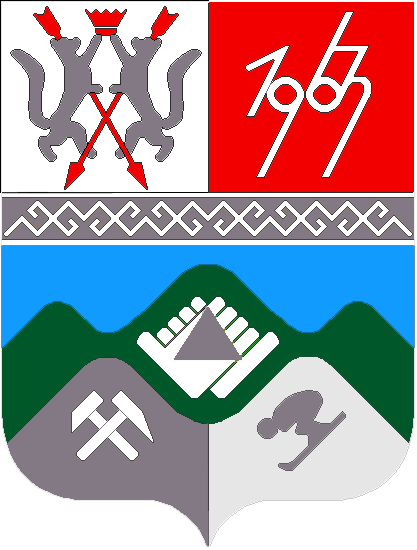 КЕМЕРОВСКАЯ ОБЛАСТЬТАШТАГОЛЬСКИЙ МУНИЦИПАЛЬНЫЙ РАЙОНАДМИНИСТРАЦИЯ ТАШТАГОЛЬСКОГО МУНИЦИПАЛЬНОГО РАЙОНАПОСТАНОВЛЕНИЕот «03» февраля  2016г.  № 73-п О порядке исполнения функций по оценке регулирующего  воздействия проектов муниципальных нормативных правовых актов      В целях обеспечения реализации положений Закона Кемеровской области от 26.12.2013 №142-ОЗ «О порядке проведения оценки регулирующего воздействия проектов нормативных правовых актов и экспертизы нормативных правовых актов в Кемеровской области», решения Совета народных депутатов Таштагольского муниципального района от 29 января 2016 №168-рр  «Об оценке регулирующего воздействия проектов муниципальных правовых актов и экспертизе муниципальных нормативных правовых актов, затрагивающих вопросы предпринимательской и инвестиционной деятельности» администрация Таштагольского муниципального района постановляет:           1. Утвердить Порядок исполнения функций по оценке регулирующего воздействия проектов муниципальных нормативных правовых актов согласно приложению №1.     2. Пресс-секретарю Главы Таштагольского муниципального района (М.Л.Кустова) опубликовать настоящее постановление в газете «Красная Шория» и разместить на сайте администрации Таштагольского муниципального района.3. Контроль за исполнением постановления возложить на заместителя Главы Таштагольского муниципального района В.С.Швайгерт.4. Постановление вступает в силу со дня подписания.  Глава Таштагольского   муниципального района                                                           В.Н. Макута                                                                                                 Приложение №1                                                                                                к постановлению                                                                                администрации Таштагольского                                                                                         муниципального района                                                                                             от                        №                                                    ПОРЯДОК               исполнения функций по оценке регулирующего воздействия                      проектов муниципальных нормативных правовых актов          1. Порядок исполнения функций по оценке регулирующего воздействия проектов муниципальных нормативных правовых актов (далее- Порядок) разработан в целях обеспечения реализации положений Закона Кемеровской области от 26.12.2013 №142-ОЗ «О порядке проведения оценки регулирующего воздействия проектов нормативных правовых актов и экспертизы нормативных правовых актов в Кемеровской области», решения Совета народных депутатов Таштагольского муниципального района от 29 января 2016 №168-рр  «Об оценке регулирующего воздействия проектов муниципальных правовых актов и экспертизе муниципальных нормативных правовых актов, затрагивающих вопросы предпринимательской и инвестиционной деятельности» (далее – решение районного Совета от 29 января  2016 № 168-рр).          2. Понятия, используемые в настоящем Порядке, применяются в тех же значениях, что и в нормативных правовых актах Российской Федерации, Кемеровской области, а также Порядке проведения оценки регулирующего воздействия проектов муниципальных нормативных правовых актов, утвержденном решением районного Совета от 29 января 2016 №168-рр.         3. Уполномоченным органом на проведение оценки регулирующего воздействия проектов муниципальных нормативных правовых актов является администрации Таштагольского муниципального района. Выполнение функций уполномоченного органа обеспечивается экономическим отделом и отделом поддержки малого и среднего предпринимательства администрации Таштагольского муниципального района.         4.Отдел поддержки малого и среднего предпринимательства администрации Таштагольского муниципального района:         4.1. Принимает информацию о размещении разработчиком проекта уведомления о подготовке проекта акта и проведении публичных консультаций.         4.2. Обеспечивает прием и направление документов (проекта акта и пояснительной записки к нему, сводного отчета о результатах публичных консультаций, проведенных разработчиком проекта) в экономический отдел администрации Таштагольского муниципального района.        4.3. Осуществляет взаимодействие с экономическим отделом, иными структурными подразделениями администрации Таштагольского муниципального района в ходе рассмотрения представленных документов.          5. Экономический отдел администрации Таштагольского муниципального района:          5.1. Обеспечивает рассмотрение представленных документов.          5.2. Подготавливает заключение о наличии (отсутствии) в проекте акта положений, вводящих избыточные обязанности, запреты и ограничения для субъектов предпринимательской и инвестиционной деятельности или способствующих их введению, а также положений, способствующих возникновению необоснованных расходов субъектов предпринимательской и инвестиционной деятельности и местного бюджета.       5.3. Обеспечивает подписание и направление заключения разработчику проекта акта.       5.4. Осуществляет рассмотрение повторно направленного акта после его доработки.       6. По запросу экономического отдела структурные подразделения администрации Таштагольского муниципального района обеспечивают представление запрашиваемой информации в срок, указанный в запросе.